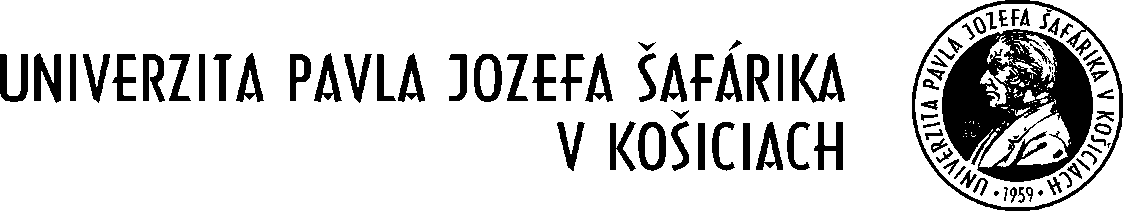 Vec : Výzva na predkladanie ponúk - zaslanie      Verejný obstarávateľ, ktorým je Univerzita Pavla Jozefa Šafárika v Košiciach, v súlade s § 9 ods. 9 zákona č. 25/2006 Z. z. o verejnom obstarávaní a o zmene a doplnení niektorých zákonov v znení neskorších predpisov, Vás týmto  vyzýva na predloženie ponuky na:Predmet zákazky:  „ Grafický návrh vizuálnej identity a jeho vyobrazenie na propagačných predmetoch a ich dodanie pre potreby projektu Fostering Excellence in Multiscale Cell Imaging (CELIM) “s nasledovnou špecifikáciou: vytvorenie grafického návrhu vizuálnej identity a jeho vyobrazenie na propagačných predmetoch 50 ks pier, 40 ks originálnych notesov, rollup banner, 50 ks visačiek a nálepiek, 27 ks menoviek, 5 ks plagátov A3, 37 ks vizitiek.Kód CPV: 	79822500-7	Grafické návrhy 22462000-6	Propagačný materiálLehota dodania: Ponuku je možné poslať e-mailom na adresu silvia.medova@upjs.skLehota na predkladanie ponúk: najneskôr do 11.10.2013 do 14.00 hodiny. Ponuka predložená po uplynutí lehoty nebude zaradená do hodnotenia.Predpokladaná hodnota zákazky: 2 000,- € bez DPHMiesto dodania: 	Univerzita Pavla Jozefa Šafárika v KošiciachCentrum podpory projektovIng. Silvia MedováŠrobárová 2041 54  KošiceObsah ponuky:ocenený zoznam položiek s uvedením jednotkových cien v € bez DPH aj s DPH,  ako aj celkovej ceny za celú zákazku v € aj bez DPH ako aj s DPH,lehota dodania,aktuálny doklad o oprávnení dodávať tovar,katalógy, propagačné materiály, vzorky v elektronickej podobe. Termín zadania zákazky: 11.10.2013Kritérium na hodnotenie ponúk: najnižšia cena za predmet zákazky s váhou 60 % a lehota dodania s váhou 40 %.     Na základe kritérií na hodnotenie ponúk bude identifikovaný úspešný uchádzač, ktorému verejný obstarávateľ zašle objednávku v zmysle predloženej cenovej ponuky. Neúspešným uchádzačom verejný obstarávateľ zašle informáciu o výsledku vyhodnotenia ponúk. Uchádzačom, ktorí predložia svoje ponuky, v prípade neúspešnej ponuky, nevzniká žiadny nárok na úhradu nákladov, ktoré mu vznikli s prípravou a doručením ponuky ( resp.: obhliadkou ).     Veríme, že ponuku na požadovaný predmet zákazky predložíte v súlade s výzvou a lehotami na jej predloženie.	Pracovník určený pre styk so záujemcami: Ing. Silvia Medová    Termín zadávania zákazky: 8.10.2013